Załącznik nr 1DO PANA KOMENDANTA MIEJSKIEGO PAŃSTWOWEJ STRAŻY POŻARNEJ W ŁODZIPODANIEO PRZYJĘCIE DO SŁUŻBY W PAŃSTWOWEJ STRAŻY POŻARNEJ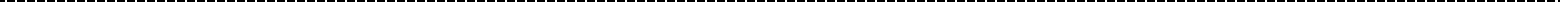 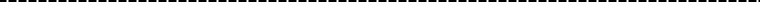 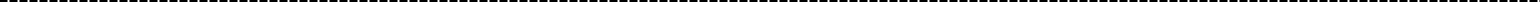 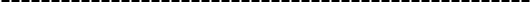 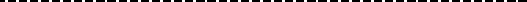 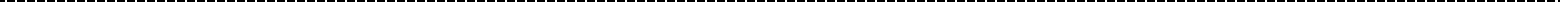 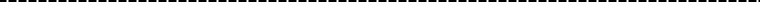 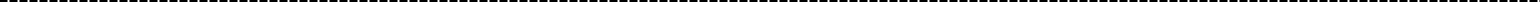 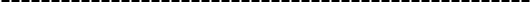 Zwracam się o przyjęcie mnie do służby w Państwowej Straży Pożarnej w ...……….…………………………………………………………………………………………………(nazwa jednostki organizacyjnej Państwowej Straży Pożarnej)Podanie motywuję tym, że …………….……………...………….……………………………………..…………………………………………………………………...……………………………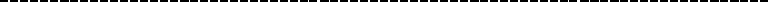 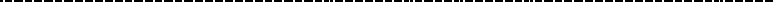 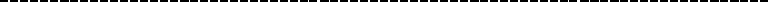 (miejscowość i data)	(podpis składającego podanie)Objaśnienia użytych skrótów:SP – szkolenie podstawowe strażaków-ratowników ochotniczej straży pożarnej;RT – szkolenie z zakresu ratownictwa technicznego dla strażaków-ratowników ochotniczej straży pożarnej;RW – szkolenie strażaków-ratowników ochotniczej straży pożarnej z zakresu działań przeciwpowodziowych oraz ratownictwa na wodach.załącznik nr 2	.............................................................  	 	 	 	 	............................................................ (pieczęć jednostki organizacyjnej Państwowej Straży Pożarnej)   																				……………………………………	 	 	 	 	 																	(miejscowość, data)     	 	 	 	 	 ZAŚWIADCZENIE  O UDZIALE W DZIAŁANIACH RATOWNICZO-GAŚNICZYCH  LUB W ĆWICZENIACH ORGANIZOWANYCH PRZEZ JEDNOSTKI ORGANIZACYJNE PAŃSTWOWEJ STRAŻY POŻARNEJ Zaświadcza się, że Pan/Pani*………………………...……………………………………………….. (imię i nazwisko) nr PESEL ………………………………………………………………………..…., ………………………………………………….…...………………………………..., (miejsce zamieszkania) w okresie jednego roku poprzedzającego datę publikacji ogłoszenia (terminu składania dokumentów, o których mowa w § 5 ust. 4 pkt 3 rozporządzenia Ministra Spraw Wewnętrznych i Administracji z dnia 23 września 2021 r. w sprawie postępowania kwalifikacyjnego o przyjęcie do służby w Państwowej Straży Pożarnej (Dz. U. z 2021 r., poz. 1772), tj. w okresie od dnia …………………. do dnia ……..……….. brał/brała* udział: w działaniach ratowniczo-gaśniczych  – ….... razy, w ćwiczeniach organizowanych przez  jednostkę  organizacyjną Państwowej Straży Pożarnej  – ….... razy. .............................................................. (pieczęć i podpis osoby uprawnionej**) Objaśnienia: *     Niepotrzebne skreślić. ** Potwierdzenia udziału w działaniach ratowniczo-gaśniczych oraz w ćwiczeniach organizowanych przez jednostkę organizacyjną Państwowej Straży Pożarnej dokonuje komendant powiatowy (miejski) Państwowej Straży Pożarnej, właściwy ze względu na obszar działalności Ochotniczej Straży Pożarnej, której członkiem jest kandydat (lub osoba przez niego upoważniona), na podstawie danych zawartych w Systemie Wspomagania Decyzji Państwowej Straży Pożarnej oraz innej dostępnej dokumentacji. Załącznik nr 3…………………………, dnia …………………    							(miejscowość)…………………………………………….               (pieczątka podmiotu)ZAŚWIADCZENIEStan zdrowia Pani/Pana …………………………………………………………………………………………………pozwala / nie pozwala* na wykonywanie ćwiczeń fizycznych (próba wydolnościowa, test sprawności fizycznej) oraz wejście asekurowane na drabinę na wysokość 20 m ustawioną pod kątem 75 °w ramach naboru do służby na stanowisko: stażysta, docelowo starszy ratownik   w Komendzie Miejskiej Państwowej Straży Pożarnej w ŁodziZaświadczenie wydaje się na potrzeby udziału kandydata w rekrutacji.* - niepotrzebne przekreślić………………………………………….(pieczątka i podpis lekarza)Załącznik 4OŚWIADCZENIE                                                                                                        KANDYDATA DO SŁUŻBY W PAŃSTWOWEJ STRAŻY POŻANEJJa, niżej podpisany/a…………………………………………..………………………………..zamieszkały/a………………………………………………….……………………………….oświadczam, że  w związku z par. 5 ust. 2 rozporządzenia Ministra Spraw Wewnętrznych                              i Administracji z dnia 23 września 2021 r. w sprawie postępowania kwalifikacyjnego o przyjęcie do służby w Państwowej Straży Pożarnej (Dz. U. 2021, poz. 1772), wyrażam zgodę na przetwarzanie moich danych osobowych (w tym wizerunek utrwalony za pomocą nagrania podczas egzaminu) przez Komendanta Miejskiego Państwowej Straży Pożarnej w Łodzi w celu prowadzenia postępowania kwalifikacyjnego na aplikowane przeze mnie stanowisko, jako osoby ubiegającej się o przyjęcie do służby w Państwowej Straży Pożarnej (Kandydata) – zgodnie z art. 6 ust. 1 lit. a rozporządzenia Parlamentu Europejskiego  i Rady (UE) 2016/ 679 z dnia 27 kwietnia 2016 r. w sprawie ochrony osób fizycznych w związku                                 z przetwarzaniem danych osobowych i w sprawie swobodnego przepływu takich danych oraz uchylenia dyrektywy 95/46/WE (ogólne rozporządzenie o ochronie danych) (Dz. Urz. UE L 119/1 z 4.5.2016 r.), w sprawie nagrania podczas egzaminu na podstawie art. 6 ust. 1 pkt b i c RODO i art. 221 ustawy z dnia 26 czerwca 1974 r. Kodeks Pracy (t.j. Dz.U. z 2022 r. poz. 1510) oraz art. 28 ustawy z dnia 24 sierpnia 1991 r. o Państwowej Straży Pożarnej (t.j.                  z 2022, poz. 1969)Łódź, dnia                                  r.                                          ___________________________                podpis KandydataZałącznik 5OŚWIADCZENIEJa, niżej podpisany/a………………………………………………………………………………………………………………………………………………………………….………….…………						(Imię i Nazwisko)zamieszkały/a……………………………………………………………………………………………………………….………………………………………………………………..…..oświadczam, że zapoznałem/am się z zasadami naboru do służby w Komendzie Miejskiej Państwowej Straży Pożarnej w Łodzi.Oświadczam, że nie będę wnosił/a roszczeń do Komendanta Miejskiego Państwowej Straży Pożarnej w Łodzi o wypłatę odszkodowania z tytułu ewentualnego wypadku podczas przeprowadzania poszczególnych etapów procesu postępowania kwalifikacyjnego niezawinionego przez organizatora rekrutacji.……………., dnia……………..20…..r.		…………………………………..                     (miejscowość, data)				            (podpis kandydata/ki)										Załącznik nr 6OŚWIADCZENIE KANDYDATA DO SŁUŻBY W PAŃSTWOWEJ STRAŻY POŻANEJ(Numer identyfikacyjny)Ja, niżej podpisany/a……………………………………………..…..………………………………..zamieszkały/a……………………………………………..……….…………………………Oświadczam, iż wyrażam zgodę na umieszczenie moich danych osobowych                        w postaci imienia i nazwiska oraz numeru identyfikacyjnego na stronie Komendy Miejskiej PSP w Łodzi w związku z prowadzonym postępowaniem kwalifikacyjnym na aplikowane przeze mnie stanowisko, jako osoby ubiegającej                   się o przyjęcie mnie do służby w Państwowej Straży Pożarnej w związku                              z koniecznością zamieszczania ogłoszenia o wynikach etapów postępowania rekrutacyjnego - zgodnie z art. 6 ust. 1 lit. a rozporządzenia Parlamentu Europejskiego  i Rady (UE) 2016/ 679 z dnia 27 kwietnia 2016 r. w sprawie ochrony osób fizycznych w związku z przetwarzaniem danych osobowych i w sprawie swobodnego przepływu takich danych oraz uchylenia dyrektywy 95/46/WE (ogólne rozporządzenie  o ochronie danych) (Dz. Urz. UE L 119/1 z 4.5.2016 r.Łódź, dnia                                  r.                                          ___________________________        podpis KandydataOświadczam, że:Oświadczam, że:Oświadczam, że:lp.rodzaj oświadczeniapodpis1Zapoznałem(-łam)   się   z   informacją,   iż   przetwarzanie   danych   osobowych,   zawartych   w przedstawionych przeze mnie dokumentach na potrzeby prowadzonego postępowania kwalifikacyjnego, jest dokonywane na podstawie art. 6 ust. 1 lit. c oraz art. 10 rozporządzenia Parlamentu Europejskiego i Rady (UE) 2016/679 z dnia 27 kwietnia 2016 r. w sprawie ochrony osób fizycznych w związku z przetwarzaniem danych osobowych i w sprawie swobodnego przepływu takich danych oraz uchylenia dyrektywy 95/46/WE (ogólne rozporządzenie o ochronie danych) (Dz. Urz. UE L 119 z 04.05.2016, str. 1, Dz. Urz. UE L 127 z 23.05.2018, str. 2 oraz Dz. Urz. UE L 74 z 04.03.2021, str. 35);w związku z art. 28b ustawy z dnia 24 sierpnia 1991 r. o Państwowej Straży Pożarnej (Dz. U. z 2022 r. poz. 1969) administratorem moich danych osobowych jest Komendant Miejski Państwowej Straży Pożarnej w Łodzi, ul. Zgierska 47, 91-446 Łódź.2Korzystam z pełni praw publicznych oraz posiadam pełną zdolność do czynności prawnych.3Nie byłem(-łam) karany(-na) za przestępstwo lub przestępstwo skarbowe.4Posiadam uregulowany stosunek do służby wojskowej (nie dotyczy kobiet).5Jestem świadomy(-ma) odpowiedzialności karnej za złożenie fałszywego oświadczenia, zgodnie z art. 233 § 1 kodeksu karnego:„Kto, składając zeznanie mające służyć za dowód w postępowaniu sądowym lub w innympostępowaniu prowadzonym na podstawie ustawy, zeznaje nieprawdę lub zataja prawdę, podlega karze pozbawienia wolności od 6 miesięcy do lat 8.”.posiadane wykształcenie:posiadane wykształcenie:posiadane wykształcenie: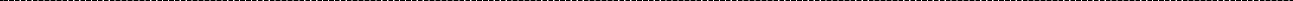 posiadane wyszkolenie i kwalifikacje:posiadane wyszkolenie i kwalifikacje:posiadane wyszkolenie i kwalifikacje:lp.rodzaj kwalifikacjiwpisać „x” wodpowiednimwierszu1szkolenie podstawowe w zawodzie strażak2posiadanie tytułu zawodowego technik pożarnictwa3posiadanie tytułu zawodowego inżynier pożarnictwa4posiadanie tytułu zawodowego inżynier i dyplomu ukończenia w Szkole Głównej  Służby Pożarniczej studiów w zakresie inżynierii  bezpieczeństwa  w  specjalności  inżynieria bezpieczeństwa pożarowego, wydanego do dnia 30 września 2019 r., lub studiów na kierunku inżynieria bezpieczeństwa w zakresie bezpieczeństwa pożarowego, wydanego po dniu 30 września 2019 r.5uzyskanie  kwalifikacji ratownika,  o  których  mowa  w art. 13 ustawy z dnia 8  września 2006 r. o Państwowym Ratownictwie Medycznym (Dz. U. z 2020 r. poz. 882, 2112 i 2401 oraz z 2021 r.poz. 159, 1559 i 1641)6uprawnienia do wykonywania zawodu ratownika medycznego, o których mowa w art. 10 ustawyz dnia 8 września 2006 r. o Państwowym Ratownictwie Medycznym7wyszkolenie pożarnicze w ochotniczej straży pożarnej – ukończone SP8wyszkolenie pożarnicze w ochotniczej straży pożarnej – ukończone SP+RT9wyszkolenie pożarnicze w ochotniczej straży pożarnej – ukończone SP+RT+RW10wyszkolenie pożarnicze w ochotniczej straży pożarnej – ukończone SP według programuz dnia 17 listopada 2015 r.11ukończone liceum ogólnokształcące lub technikum w klasie, w której były nauczane przedmioty dotyczące funkcjonowania ochrony przeciwpożarowej, dla których zostały opracowane w szkole programy nauczania włączone do szkolnego zestawu programów nauczania12wykształcenie wyższe o kierunku przydatnym w Państwowej Straży Pożarnej na danymstanowisku  w  codziennym   rozkładzie   czasu   służby,   jeżeli   zostało   wskazane   w   ogłoszeniu o postępowaniu kwalifikacyjnym13prawo jazdy kategorii C14prawo jazdy kategorii C+E15prawo jazdy kategorii D16inne  kwalifikacje  lub  uprawnienia  wymagane   na  danym   stanowisku,  jeżeli  zostały  określone w ogłoszeniu o postępowaniu kwalifikacyjnym: Dyplom zdania egzaminu poszukiwawczego klasy 0, zgodnie z zał. 5 Rozporządzenia Ministra Spraw Wewnętrznych i Administracji z dnia 28 grudnia 2021 r. w sprawie psów używanych w akcjach ratowniczych (Dz.U.2022.20 z dnia 2022.01.05) Zaświadczenie o ważności specjalności ratowniczej klasy I, zgodnie z zał.6 Rozporządzenia Ministra Spraw Wewnętrznych i Administracji z dnia 28 grudnia 2021 r. w sprawie psów używanych w akcjach ratowniczych (Dz.U.2022.20 z dnia 2022.01.05)Zaświadczenie odbycia szkolenia przewodników psów ratowniczych, wydane przez SA PSP w Krakowie, zgodnie z zał. 3 programu szkolenia przewodników psów ratowniczych, zatwierdzony przez Komendanta Głównego PSP 2015 r.17zatrudnienie powyżej 12 miesięcy w służbie cywilnej lub na stanowisku pomocniczym, lub stanowisku obsługi w Państwowej Straży Pożarnej, przy realizowaniu zadań zbliżonych do zadańna stanowisku, na które jest prowadzone postępowanie kwalifikacyjne